        Направляю  Вам  повестку 48-го заседания Собрания депутатов Карталинского муниципального района, которое состоится 27 июня 2024 года в 14-00 часов местного времени в большом зале администрации Карталинского муниципального района. Прошу не планировать командировки и другие мероприятия в этот день.Об утверждении порядка осмотра зданий, сооружений и выдаче рекомендаций об устранении выявленных  в ходе таких осмотров нарушений на территории   сельских поселений Карталинского муниципального района (Ильина О.А.).О внесении изменений в решение Собрания депутатов Карталинского муниципального района от 21 декабря 2023 года № 558 «О принятии части полномочий по решению вопросов местного значения Карталинского городского поселения Карталинским муниципальным районом»  (Максимовская Н.А.). О внесении изменений в Положение «О назначении, перерасчёте и выплате пенсии за выслугу лет лицам, замещавшим должности муниципальной службы Карталинского муниципального района»  (Максимовская Н.А.).О внесении изменений в решение Собрания депутатов Карталинского муниципального района от 30.11.2023 года № 537 (Шатилова М.А.).О внесении изменений в решение Собрания депутатов Карталинского муниципального района от 21.12.2023 года № 562 «О бюджете Карталинского муниципального района на 2024 год и на плановый период 2025-2026г.г.» (Свертилова Н.Н.).О согласовании замены части дотации на выравнивание бюджетной обеспеченности Карталинскому муниципальному району дополнительным нормативом отчислений от налога на доходы физических лиц  (Свертилова Н.Н.).О присуждении премии Собрания депутатов Карталинского муниципального района работникам физической культуры, спорта и туризма, спортсменам Карталинского муниципального района (Ихсанов К.А.).Об итогах проведения весенне-полевых работ и готовности хозяйств района к работе по заготовке кормов (Постолов П.А.).Об утверждении Перечня движимого имущества, находящегося в государственной собственности Челябинской области, передаваемого в собственность Карталинского муниципального района (компьютеры) (Мясоедова О.В.).О внесении изменений в решение Собрания депутатов Карталинского муниципального района от 30.11.2023 года № 548 «О мерах социальной поддержки гражданам, достигшим возраста 55 лет для женщин и 60 лет для мужчин по проезду в пригородном автомобильном транспорте общего пользования» (Копылова Е.В.).О внесении изменений в решение Собрания депутатов Карталинского муниципального района от 30.11.2023 года № 549 «О бесплатном проезде  в пригородном автомобильном транспорте общего пользования для  учащихся из многодетных и малообеспеченных» (Копылова Е.В.).О внесении изменений в решение Собрания депутатов Карталинского муниципального района от 30.11.2023 года № 550 «О мерах социальной поддержки участникам народного хора русской песни «Память сердца» по проезду в пригородном автомобильном транспорте общего пользования» (Копылова Е.В.).О внесении изменений в решение Собрания депутатов Карталинского муниципального района от 30.11.2023 года № 551 «О бесплатном проезде в пригородном автомобильном транспорте общего пользования для учащихся из семей  участников СВО на 2024 год» (Копылова Е.В.).О внесении изменений в решение Собрания депутатов Карталинского муниципального района от 26.05.2011 года № 181 «О Положении «О присвоении звания Почётный гражданин Карталинского муниципального района» (Копылова Е.В.).Разное.Председатель Собрания депутатовКарталинского муниципального района                                              Е.Н. Слинкин 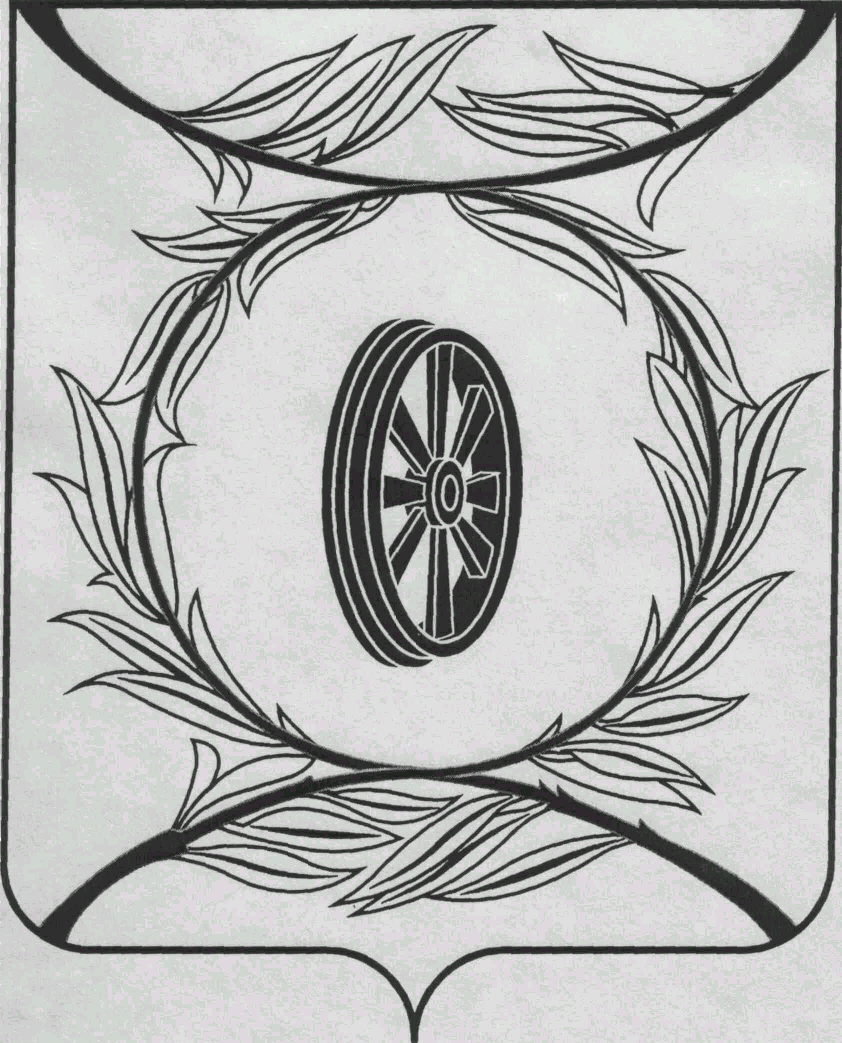                СОБРАНИЕ ДЕПУТАТОВ
                    КАРТАЛИНСКОГО  
          МУНИЦИПАЛЬНОГО РАЙОНА             457351, Челябинская область
           город Карталы, улица Ленина, 1
           телефон/факс : (835133)  2-20-57
          от 26 июня 2024 года №____телефон : (835133) 2-28-90от ____ января 2014  года №_____Депутатам Собрания депутатов Кмр,Приглашённым,Докладчикам
